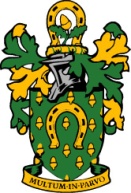 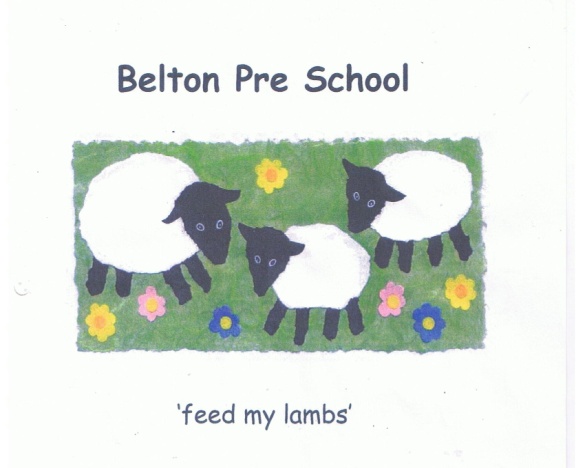 Early Years Foundation Stage Fire Prevention PolicyBelton Preschool will take all reasonable steps to ensure the safety of children, staff and others on the premises in the case of fire or any other emergency, and follow our emergency evacuation procedure.Our designated member of staff with responsibility for Fire Safety is: Sandra NewbonWe will ensure that:We have appropriate fire detection and control equipment such as: fire alarms, smoke detectors, fire blankets  and fire extinguishers in place and in working orderStaff, students and volunteers understand their responsibilities and roles in the event of a fireWe keep a register of all staff, children and visitors present in the setting, the location of which is known and accessible to all staff and includes emergency contact details Fire exits will be clearly identifiable and fire doors will be free of obstruction and easily opened from the inside Staff will be kept up-to-date by attending any fire safety training providedWe notify Ofsted of any significant changes that have been made to the premises All staff, children, parents and visitors will be informed of the Emergency Evacuation Procedure in the event of a fire We regularly review the mobility needs of staff and children in the settingHold regular ‘Fire Drills’ on different days of the week and different times of the day to ensure that all staff are familiar with and have practiced the procedureWe have arranged for a safe alternative venue for the children following emergency evacuation from the settingWe displayed prominently in the setting the ‘Emergency Evacuation Procedure in the Event of Fire’ for staff, parents and visitorsThe Emergency Evacuation Procedure in the Event of FireWhoever discovers the Fire must raise the alarmThe Person in charge must pick up the register and inform the appropriate staff to begin the evacuation procedureEach member of staff must safely lead their own group of children to a pre-agreed location at safe distance from the fire and beginning checking all staff, children and visitors against the registerTake any essential emergency equipment needed for Children in our careThe person in charge to check all toilets, cupboards in all the roomsIf possible close all doorsPhone 999 requesting the Fire serviceProceed to the designated Fire assembley point 